Resultat sökning vanliga disbyt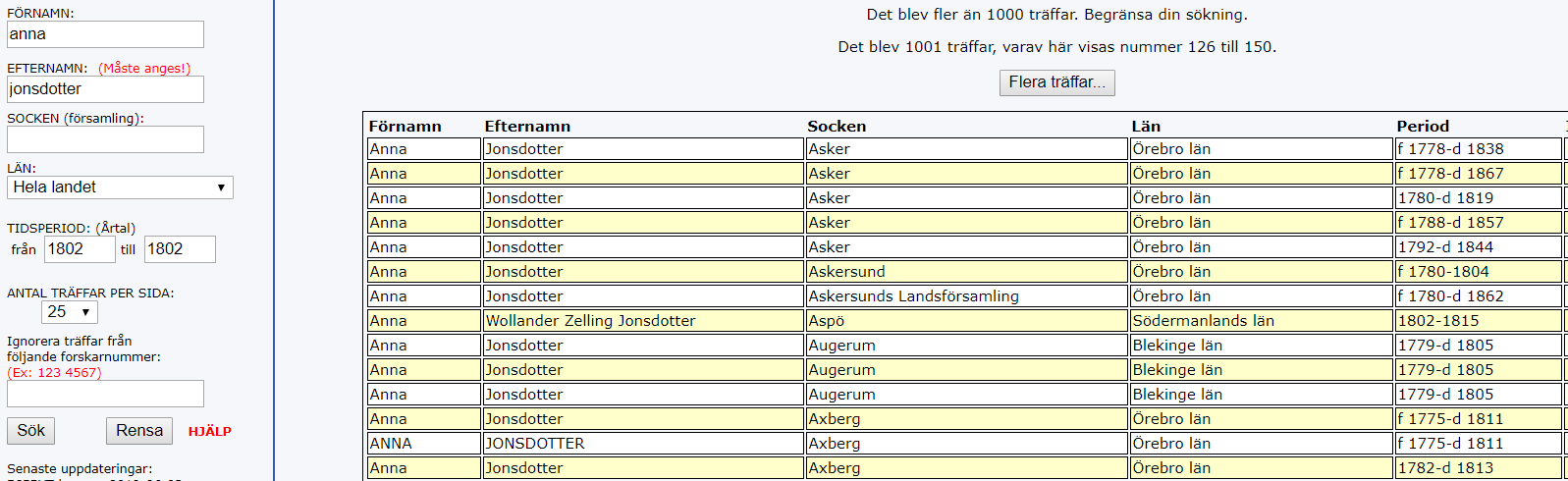 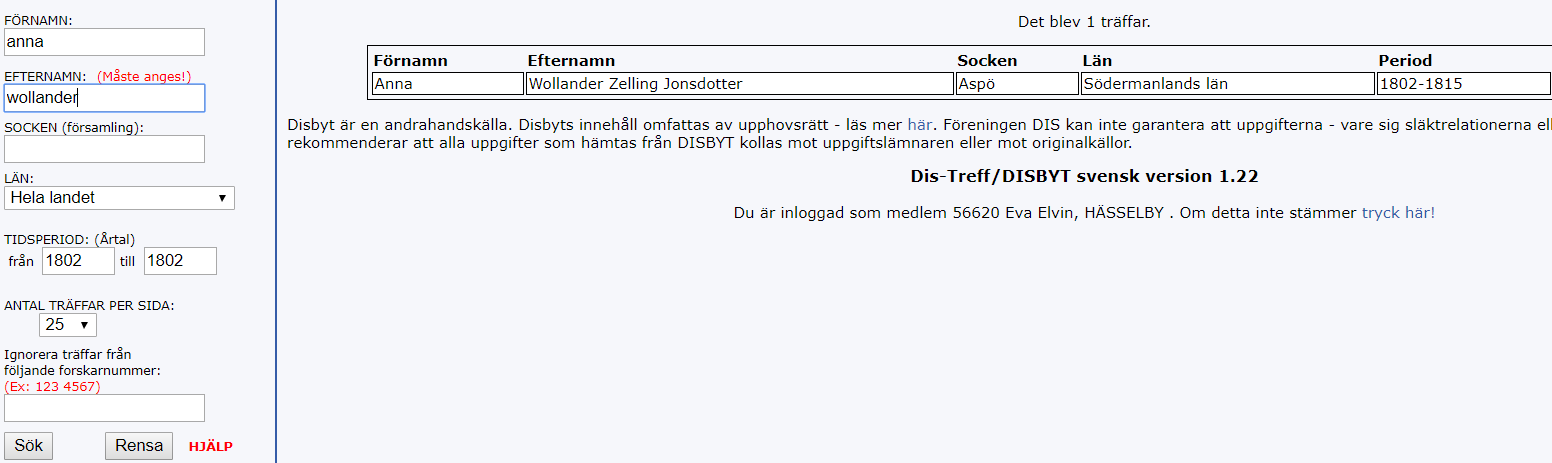 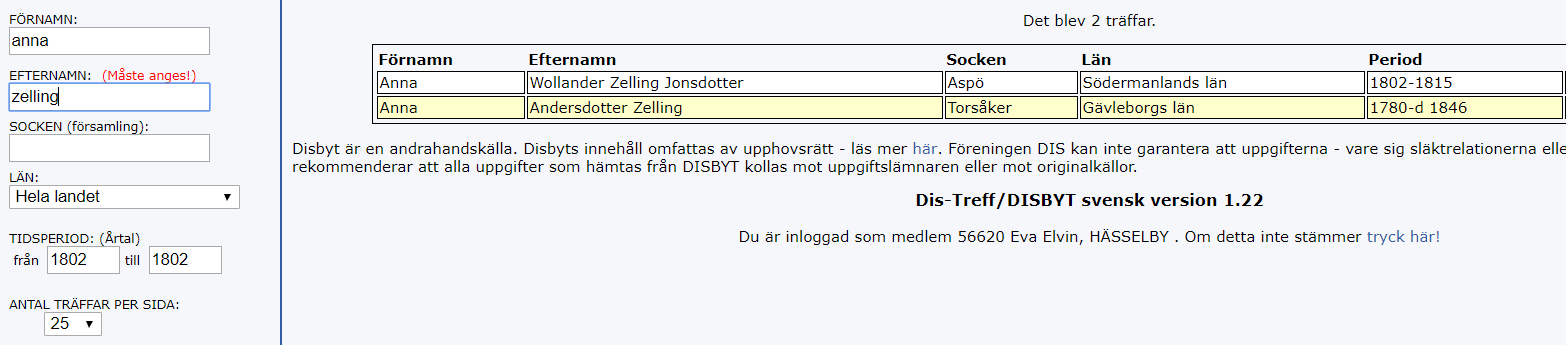 Nya disbyt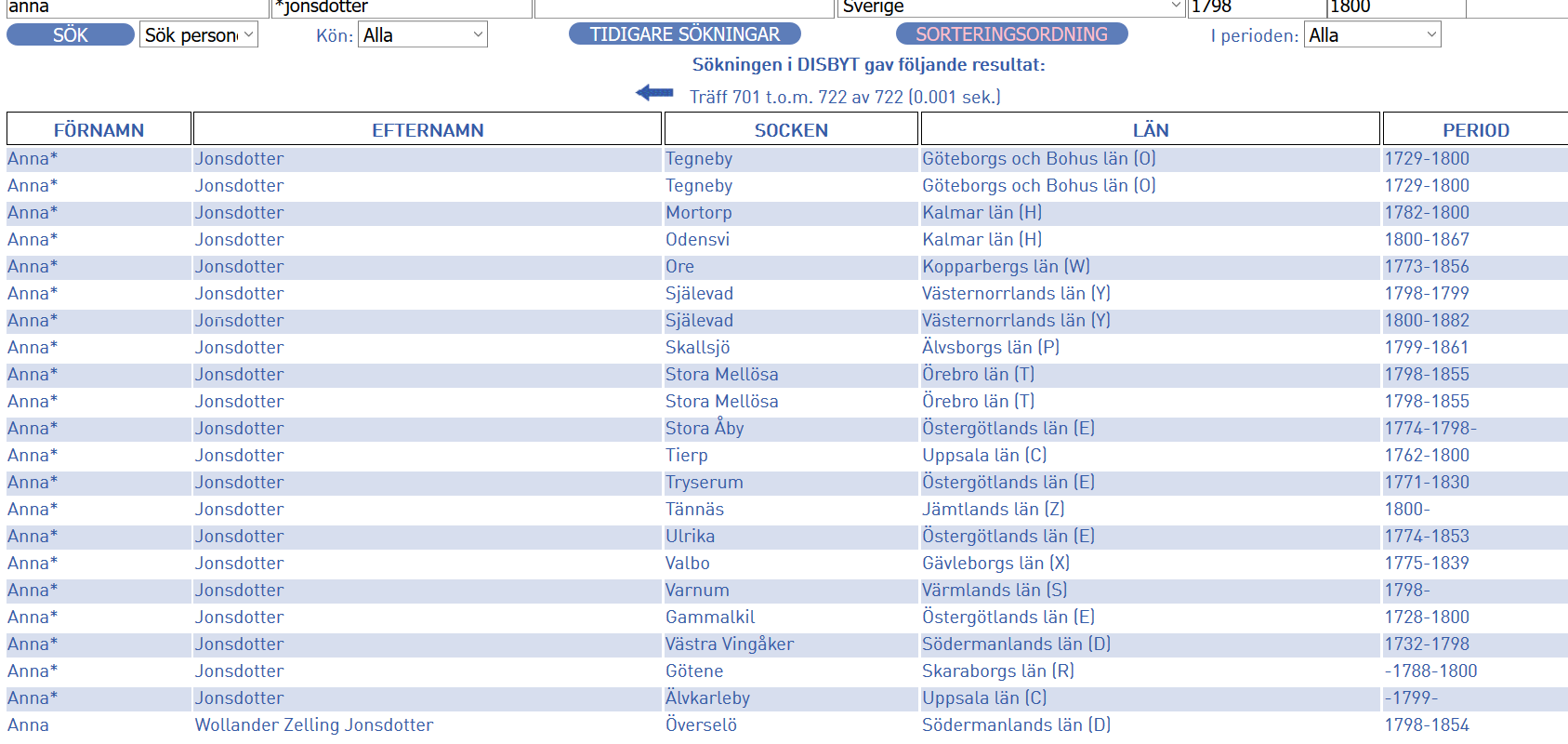 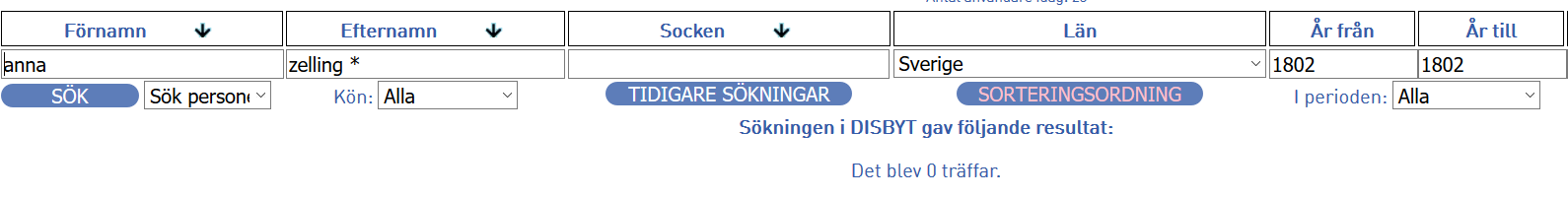 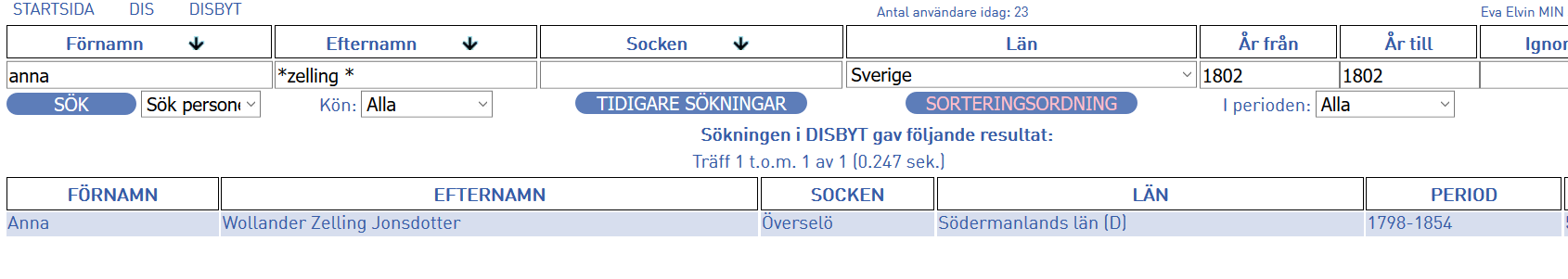 